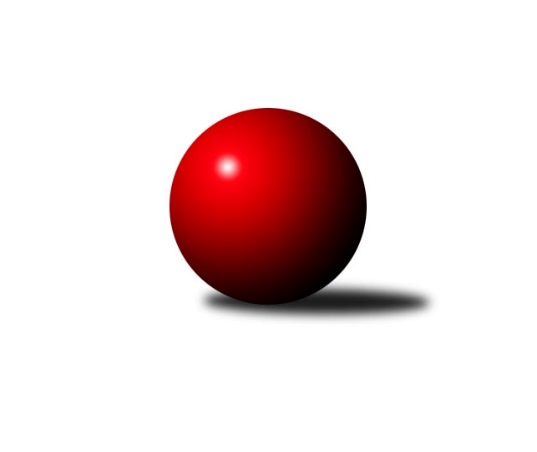 Č.2Ročník 2013/2014	28.9.2013Nejlepšího výkonu v tomto kole: 1678 dosáhlo družstvo: TJ Nové Město n.M.3. KLZ B 2013/2014Výsledky 2. kolaSouhrnný přehled výsledků:TJ Nový Jičín˝C˝	- KK Vyškov˝B˝	2:4	1411:1460	2.0:6.0	28.9.KK Šumperk	- TJ Nové Město n.M.	1:5	1642:1678	5.0:3.0	28.9.HKK Olomouc ˝B˝	- TJ Jiskra Otrokovice	1:5	1588:1619	2.0:6.0	28.9.Tabulka družstev:	1.	TJ Nové Město n.M.	2	2	0	0	11.0 : 1.0 	9.5 : 6.5 	 1685	4	2.	KK Vyškov˝B˝	2	2	0	0	8.0 : 4.0 	10.0 : 6.0 	 1502	4	3.	TJ Jiskra Otrokovice	2	1	1	0	8.0 : 4.0 	10.0 : 6.0 	 1598	3	4.	HKK Olomouc ˝B˝	2	0	1	1	4.0 : 8.0 	6.0 : 10.0 	 1592	1	5.	TJ Nový Jičín˝C˝	2	0	0	2	4.0 : 8.0 	6.0 : 10.0 	 1458	0	6.	KK Šumperk	2	0	0	2	1.0 : 11.0 	6.5 : 9.5 	 1614	0Podrobné výsledky kola:	 TJ Nový Jičín˝C˝	1411	2:4	1460	KK Vyškov˝B˝	Jana Hájková	 	 170 	 147 		317 	 0:2 	 380 	 	186 	 194		Jana Kovářová	Kateřina Radinová	 	 185 	 189 		374 	 1:1 	 355 	 	187 	 168		Jitka Usnulová	Jana Hrňová	 	 181 	 171 		352 	 0:2 	 364 	 	188 	 176		Běla Omastová	Iva Volná	 	 164 	 204 		368 	 1:1 	 361 	 	191 	 170		Jana Nytrovározhodčí: Nejlepší výkon utkání: 380 - Jana Kovářová	 KK Šumperk	1642	1:5	1678	TJ Nové Město n.M.	Hana Likavcová	 	 204 	 211 		415 	 2:0 	 401 	 	198 	 203		Libuše Kuběnová	Olga Sedlářová	 	 176 	 199 		375 	 1:1 	 392 	 	199 	 193		Anna Kuběnová	Ludmila Mederová	 	 215 	 214 		429 	 1:1 	 444 	 	233 	 211		Tereza Buďová	Bedřiška Šrotová	 	 215 	 208 		423 	 1:1 	 441 	 	236 	 205		Barbora Macháčkovározhodčí: Nejlepší výkon utkání: 444 - Tereza Buďová	 HKK Olomouc ˝B˝	1588	1:5	1619	TJ Jiskra Otrokovice	Libuše Mrázová	 	 234 	 243 		477 	 2:0 	 352 	 	182 	 170		Renata Mikulcová st.	Alena Machalíčková	 	 191 	 184 		375 	 0:2 	 463 	 	235 	 228		Tereza Divílková	Šárka Tögelová	 	 185 	 178 		363 	 0:2 	 400 	 	197 	 203		Františka Petříková	Věra Zmitková	 	 187 	 186 		373 	 0:2 	 404 	 	211 	 193		Jana Bednaříkovározhodčí: Nejlepší výkon utkání: 477 - Libuše MrázováPořadí jednotlivců:	jméno hráče	družstvo	celkem	plné	dorážka	chyby	poměr kuž.	Maximum	1.	Libuše Mrázová 	HKK Olomouc ˝B˝	461.00	300.5	160.5	3.0	2/2	(477)	2.	Tereza Buďová 	TJ Nové Město n.M.	440.00	299.5	140.5	2.0	2/2	(444)	3.	Barbora Macháčková 	TJ Nové Město n.M.	434.50	294.5	140.0	1.5	2/2	(441)	4.	Ludmila Mederová 	KK Šumperk	421.50	287.0	134.5	4.5	2/2	(429)	5.	Františka Petříková 	TJ Jiskra Otrokovice	413.50	281.0	132.5	6.5	2/2	(427)	6.	Anna Kuběnová 	TJ Nové Město n.M.	406.00	289.0	117.0	6.0	2/2	(420)	7.	Hana Likavcová 	KK Šumperk	404.50	281.0	123.5	6.0	2/2	(415)	8.	Libuše Kuběnová 	TJ Nové Město n.M.	404.50	288.0	116.5	7.5	2/2	(408)	9.	Bedřiška Šrotová 	KK Šumperk	404.00	288.5	115.5	9.5	2/2	(423)	10.	Jana Bednaříková 	TJ Jiskra Otrokovice	398.50	274.0	124.5	6.5	2/2	(404)	11.	Iva Volná 	TJ Nový Jičín˝C˝	390.50	271.0	119.5	7.0	2/2	(413)	12.	Olga Sedlářová 	KK Šumperk	383.50	275.0	108.5	9.0	2/2	(392)	13.	Jana Kovářová 	KK Vyškov˝B˝	380.50	266.5	114.0	4.0	2/2	(381)	14.	Alena Machalíčková 	HKK Olomouc ˝B˝	379.50	250.0	129.5	7.5	2/2	(384)	15.	Věra Zmitková 	HKK Olomouc ˝B˝	377.50	264.0	113.5	9.0	2/2	(382)	16.	Jana Nytrová 	KK Vyškov˝B˝	376.00	258.0	118.0	7.0	2/2	(391)	17.	Jitka Usnulová 	KK Vyškov˝B˝	374.00	269.0	105.0	9.5	2/2	(393)	18.	Šárka Tögelová 	HKK Olomouc ˝B˝	373.50	261.5	112.0	10.0	2/2	(384)	19.	Běla Omastová 	KK Vyškov˝B˝	371.00	254.5	116.5	8.5	2/2	(378)	20.	Kateřina Radinová 	TJ Nový Jičín˝C˝	358.00	261.5	96.5	14.0	2/2	(374)		Tereza Divílková 	TJ Jiskra Otrokovice	463.00	320.0	143.0	2.0	1/2	(463)		Šárka Pavlištíková 	TJ Nový Jičín˝C˝	419.00	287.0	132.0	11.0	1/2	(419)		Milena Vajdíková 	TJ Jiskra Otrokovice	392.00	277.0	115.0	11.0	1/2	(392)		Zdeňka Nováková 	TJ Jiskra Otrokovice	365.00	261.0	104.0	11.0	1/2	(365)		Jana Hrňová 	TJ Nový Jičín˝C˝	352.00	245.0	107.0	8.0	1/2	(352)		Renata Mikulcová  st.	TJ Jiskra Otrokovice	352.00	247.0	105.0	12.0	1/2	(352)		Eva Birošíková 	TJ Nový Jičín˝C˝	330.00	244.0	86.0	14.0	1/2	(330)		Jana Hájková 	TJ Nový Jičín˝C˝	317.00	251.0	66.0	18.0	1/2	(317)Sportovně technické informace:Starty náhradníků:registrační číslo	jméno a příjmení 	datum startu 	družstvo	číslo startu
Hráči dopsaní na soupisku:registrační číslo	jméno a příjmení 	datum startu 	družstvo	Program dalšího kola:3. kolo12.10.2013	so	9:00	TJ Jiskra Otrokovice - KK Vyškov˝B˝	12.10.2013	so	10:00	TJ Nový Jičín˝C˝ - KK Šumperk	12.10.2013	so	13:00	TJ Nové Město n.M. - HKK Olomouc ˝B˝	Nejlepší šestka kola - absolutněNejlepší šestka kola - absolutněNejlepší šestka kola - absolutněNejlepší šestka kola - absolutněNejlepší šestka kola - dle průměru kuželenNejlepší šestka kola - dle průměru kuželenNejlepší šestka kola - dle průměru kuželenNejlepší šestka kola - dle průměru kuželenNejlepší šestka kola - dle průměru kuželenPočetJménoNázev týmuVýkonPočetJménoNázev týmuPrůměr (%)Výkon2xLibuše MrázováOlomouc B4772xLibuše MrázováOlomouc B120.494771xTereza DivílkováOtrokovice4631xTereza DivílkováOtrokovice116.964632xTereza BuďováNové Město n.M.4442xTereza BuďováNové Město n.M.111.324442xBarbora MacháčkováNové Město n.M.4412xBarbora MacháčkováNové Město n.M.110.574411xLudmila MederováŠumperk4291xLudmila MederováŠumperk107.564291xBedřiška ŠrotováŠumperk4231xBedřiška ŠrotováŠumperk106.05423